Муниципальное бюджетное общеобразовательное учреждение «Гимназия имени А.Н.Островского»г.о. КинешмаПрограммаработы летнего лингвистического лагеря «ЛИНГВА - ЛЕНД»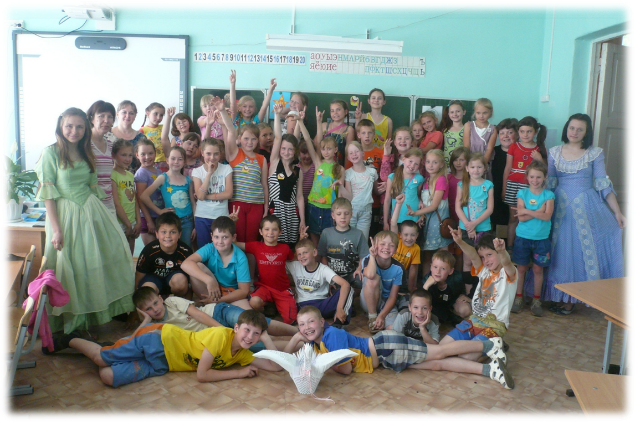 Программа разработана  рабочей группой  учителей(Поленова Н.А., Нечаева Г.В.) МБОУ «Гимназия им. А.Н. Островского»Кинешма-2015Паспорт ПрограммыПояснительная запискаПрограмма развития МБОУ "Гимназия им. А.Н. Островского" предполагает реализацию идеи деятельностного подхода в образовании, которая предусматривает практическое использование знаний по предмету и знаний, полученных в рамках дополнительного образования. Не менее важной является идея интегративности в образовании, т. е. самостоятельной творческой деятельности учащихся, основанной на объединении их умений, знаний и навыков, полученных в образовательном пространстве и способствующих достижению поставленной практической цели.С деятельностью лагеря неразрывно связана идея непрерывности школьного образования: изучение 2х иностранных языков - внеклассные мероприятия лингвистической направленности - кружок по иностранному языку - профильный лагерь - предпрофильные курсы - профильное обучение в старшей школе - профессиональная подготовка по желанию и выбору учащихся и их родителей, ориентированная на знание иностранного языка, дающая возможность его практического использования в жизни (поступление в вуз).Программа лингвистического лагеря предусматривает не только полноценный и увлекательный отдых, но и обучение английскому, немецкому  и французскому языку. Она рассчитана на учащихся 2-4-х классов, т.е. детей 8-10 лет, имеющих первый опыт изучения иностранного языка Работа лагеря позволяет реализовать все разнообразные формы и методики изучения языка, сочетать обучение на занятиях с общением, настраивает детей на восприятие всего нового, интересного и необычного, заставляет их активно участвовать в конкурсах, соревнованиях, викторинах. Игровая форма и комфортная психологическая атмосфера позволяют легко и с удовольствием выполнять необходимые лексические и грамматические упражнения. Дети включаются в большую тематическую игру, принимают ее правила, с интересом осваивают новые для себя виды деятельности, учатся выходить из сложных или неожиданных для них ситуаций, не комплексуют по поводу мелких неудач. А главное – они много общаются и получают радость от этого общения. Тематические занятия позволяют раскрыть творческий потенциал детей, развить их способности и таланты. Во время участия в любой из предложенных тематических игр, ребенок получает большой объем знаний, приобретает дополнительные навыки и умения, реализует возможности приложений своих сил в разнообразных областях деятельности. Программа включает в себя конкурсы и фестивали, ролевые игры и мини-спектакли, праздники и карнавалы, музыкальные и танцевальные вечера, интеллектуальные турниры и спортивные соревнования.Важной составляющей частью Программы является тщательный подбор руководителей детских групп. В Программе участвуют преподаватели «Гимназии им. А.Н.Островского» - учителя иностранного языка, начальных классов, музыки, рисования, физической культуры. Все они являются высококвалифицированными специалистами, владеющими современными технологиями обучения. Руководители групп – это опытные педагоги, неординарные творческие личности, обладающие хорошими коммуникативными навыками. Обучение иностранному языку должно доставить радость общения и повысить интерес к предмету, к традициям и культуре другой страны, наша задача – дать им возможность реализовывать себя как в языке, так и в дружеском общении. Девиз программы :«Каждый день  узнаем что-то новое!»Основное внимание уделяется разговорному языку. Программа обучения включает в себя много ролевых упражнений, на занятиях обсуждаются ситуации реальной жизни, темы, которые нравятся детям и которые способны вовлечь в активную работу и организовать полноценный отдых.Цель: создание  в условиях летнего пришкольного  лагеря среды, способствующей формированию ключевых компетентностей учащихся, в первую очередь, коммуникативной, их гармоничному развитию, обеспечивающему  дальнейшую самореализацию в современных социокультурных и экономических условиях.Задачи: I. Познавательный аспект. познакомить детей c культурой стран изучаемого языка (музыка, история, театр, литература, традиции, праздники и т.д.);способствовать более раннему приобщению младших школьников к новому для них языковому миру и осознанию ими иностранного языка как инструмента познания мира и средства общения; формировать некоторые универсальные лингвистические понятия, наблюдаемые в родном и иностранном языках;способствовать удовлетворению личных познавательных интересов детейII. Развивающий аспект. развивать мотивацию к дальнейшему овладению иностранным языком и культурой; развивать учебные умения и формировать у учащихся рациональные приемы овладения иностранным языком; приобщить детей к новому социальному опыту за счет расширения спектра проигрываемых социальных ролей в игровых ситуациях;формировать у детей готовность к общению на иностранном языке;развивать технику речи, артикуляцию, интонации.развивать двигательные способности детей  через драматизацию.познакомить с основами актерского мастерства и научить держаться на сцене. III. Воспитательный аспект.способствовать воспитанию толерантности и уважения к другой культуре; 
приобщать к общечеловеческим ценностям; способствовать воспитанию личностных качеств (умение работать в сотрудничестве с другими; коммуникабельность, уважение к себе и другим, личная и взаимная ответственность); обеспечить связь школы с семьей через вовлечение родителей в процессподготовки постановок.прививать навыки самостоятельной работы по дальнейшему овладению иностранным языком и культурой Основное содержание деятельности лингвистического лагеря. Содержание лингвистического лагеря зависит от выбранной тематики и поставленных целей. Внеклассная работа такого рода направлена на формирование у учащихся социокультурной компетенции и воспитание толерантного отношения к национально-культурным особенностям страны изучаемого языка. Образовательная цель данных мероприятий включает знакомство с традициями, праздниками, достопримечательностями и другими страноведческими реалиями. Программа лингвистического лагеря предлагает уникальные методики погружения в иностранный язык, интерактивные игры, психотренинг, развлекательные шоу-программы на иностранном языке, подготовку спектаклей , инсценировок сказок, увлекательные  видео-путешествия в страну по трем странам - Франции, Германии и Великобритании, а также проектно-исследовательская деятельность учащихся Виды деятельности:игровая деятельность (в т.ч. подвижные игры);чтение, литературно-художественная деятельность;изобразительная деятельность;постановка драматических сценок, спектаклей;прослушивание песен и стихов;разучивание стихов;разучивание и исполнение песен;создание межлингвистических проектов;выполнение  упражнений на релаксацию, концентрацию внимания, развитие воображения;проведению мероприятий с учащимися более младшего возраста;Идея проекта лингвистического лагеря  «Лингва-ленд ».  «Формирование ключевых компетенций учащихся посредством изучения иностранного языка во внеурочной деятельности» -тема инновационного проекта, который коллектив гимназии реализует в течение 5 лет. Лингвистический лагерь - одна из форм организации  инновационной деятельности. Идея проекта состоит в соединении отдыха учащихся начальной школы с активным освоением  иностранного языка  в игре, заранее режиссируемых ситуациях, в  продуктивной  деятельности. Перевод названия лагеря говорит сам за себя - «Земля языка», территория, где  знание иностранного языка  становится средством  свершения новых открытий, и, одновременно, в общих делах  преодолеваются языковые барьеры. Сопровождают ребят в их странствиях сказочные герои – Кот в сапогах, Британский бульдог, Медвежонок.Программа  работы лагеря состоит из 4-х разделов:1 тема «Семья»;2 тема «Мир наших увлечений»;3 тема «В гостях у сказки»;4 тема « Хочу все знать: символика, национальные праздники, известные поэты, композиторы, художники  страны  изучаемого языка»Работа по изучению языка проходит в малых группах, особенностью которых является разновозрастной состав, что   является специфической чертой обучения в условиях лагеря.  Между тем, ребята большую часть времени проводят вместе: обмениваются информацией, знакомятся с  тем, что узнали на занятиях в малых группах, происходит своеобразный  взаимообмен, способствующий формированию  диалога культур.  На заключительном этапе изучения каждой темы планируется проведение общего праздника, где представители каждой группы демонстрируют  свои проекты,  рассказывают о своих открытиях и достижениях.Приоритеты отдаются патриотическому, спортивно-оздоровительному, нравственно-эстетическому и творческому направлению.Патриотическое.Это направление включает в себя все мероприятия, носящие патриотический, исторический и культурный характер. Мероприятия этого направления должны воспитывать в детях патриотизм, любовь к родному краю, чувство гордости за свою страну, за ее историю и культуру.Спортивно-оздоровительное.В это направление входят мероприятия общелагерного характера, пропагандирующий здоровый образ жизни, различные соревнования, конкурсные программы по физической культуре, ОБЖ, противопожарной безопасности, правилам дорожного движения, по оказанию первой медицинской помощи. С помощью спорта и физкультуры в лагере решаются задачи физического воспитания: укрепление здоровья, физическое развитие детей. Творчески подходя к делу, можно разнообразить, сделать увлекательной самую обыкновенную утреннюю гимнастику.Нравственно-эстетическое.Это направление отражает в себе нравственное и эстетическое воспитание детей. Различные мероприятия этого направления должны способствовать развитию у детей чувства ответственности, надежности, честности, заботливости и уважения по отношению к себе, к другим людям и к порученному делу, а также чувства прекрасного, бережного отношения к природе.Творческое.Это одно из важных направлений программы. Оно должно способствовать творческому развитию детей и их инициативе. Необходимо создать все условия в лагере для реализации этого направления, т.к. мероприятия этого направления благоприятствуют самореализации, самосовершенствованию и социализации ребенка в жизни. Все мероприятия этого направления носят практический характер.Эффективность и результативность данной внеурочной деятельности зависит от соблюдения следующих условий: добровольность участия и желание проявить себя, сочетание индивидуальной, групповой и коллективной деятельности;сочетание инициативы детей с направляющей ролью учителя; занимательность и новизна содержания, форм и методов работы; эстетичность всех проводимых мероприятий; четкая организация и тщательная подготовка всех запланированных мероприятий; наличие целевых установок и перспектив деятельности,  возможность участвовать в конкурсах, фестивалях и проектах различного уровня; широкое использование методов педагогического стимулирования активности учащихся; гласность, открытость, привлечение детей с разными способностями и уровнем овладения иностранным языком; привлечение родителей и учащихся более старшего возраста к подготовкеПримерный график  работы лингвистического лагеря " Лингва-ленд":9.00-Общий сбор. Зарядка. Сообщение плана на день.9.30-завтрак.10.00- Занятия  по группам. 10.40.-11.40- Активный отдых. Игры, соревнования, конкурсы.11.40-13.00- спортивные занятия, экскурсии, конкурсы рисунков, музыкальные  занятия. 13.00- обед.13.30-15.00- занятия по интересам.  Место проведения занятий: кабинеты гимназии, кабинеты ИКТ и иностранного языка. В распоряжении  учащихся - спортивная площадка и спортивный зал.Ожидаемый результат: формирование устойчивого интереса к активному отдыху, соединяющему  познавательную активность и овладение навыками здоровьесбережения.Качества личности, которые могут быть развиты у обучающихся в результате занятий: толерантность, дружелюбное отношение к представителям других стран; познавательная, творческая, общественная активность;самостоятельность (в т.ч. в принятии решений);умение работать в сотрудничестве с другими, отвечать за свои решения; коммуникабельность; уважение к себе и другим; личная и взаимная ответственность;готовность действия в нестандартных ситуациях;Формы учета знаний, умений; системы контролирующих материалов (тестовых материалов) для оценки планируемых результатов освоения программы:На начальном этапе обучения закладывается интерес к иностранному языку, достижения учащихся очень подвижны и индивидуальны. Контроль на данном этапе проводится в игровой форме (конкурсы, постановки, лексические игры, решение кроссвордов и ребусов), посредством выполнения творческих заданий, проектов, их презентации и последующей рефлексии. Способами определения результативности программы являются: выставки работ или презентации проекта.Форма подведения итогов:Итогом работы лагеря являются театрализованные представления, сценические постановки, открытые занятия, игры, концерты, конкурсы, исследовательские проекты.После каждого года обучения педагогу стоит провести показательные мини-спектакли, используя творчество и фантазию детей.Кадровое обеспечение реализации программы: -Учителя иностранного языка, музыки, физкультуры, вожатые-старшеклассникиФинансовое обеспечение реализации программы: бюджетные и внебюджетные средства (привлечение родительской оплаты для посещения музеев и проведения экскурсий).Материально-техническое обеспечение реализации программы: использование оборудования кабинетов иностранного языка, информатики, спортивного зала, спортивной площадки, приобретение спортивного инвентаря, красок , бумаги, канцелярских товаров.Продолжительность 1 смены лагеря: 21 деньПлан работы  лингвистического лагеря «Лингва - ленд»Наименование ПрограммыПрограмма летнего лингвистического лагеря«Лингва - ленд»(2-4 классы)Дата принятия решения о разработке Программы      Решение педагогического совета МБОУ «Гимназии имени А.Н. Островского от  29.03.2015г. о разработке  Программы, протокол № 4.Принята   решением педагогического совета от 23.05.2015, протокол №5.Нормативно-правовое обеспечение  программыЗакон РФ «Об образовании» (№ 273  от 29.12.2012 г.);Национальная доктрина образования в РФ, утвержденная постановлением Правительства РФ от 04. 10.2000 № 751; 
Конституция  Российской Федерации; Закон Российской Федерации «Об образовании» и Концепция  проекта нового федерального закона «Об образовании в Российской Федерации»; 
Указ Президента РФ от 12.05.2009 № 536 «Об основах стратегического планирования в Российской Федерации»; 
Концепция долгосрочного социально-экономического развития Российской Федерации до 2020 года, утвержденной распоряжением Правительства Российской Федерации от 17.11.2008 № 1662-р; 
Основные направления деятельности Правительства Российской Федерации на период до 2012 года, в редакции распоряжения Правительства РФ от 02.11.2009 № 1622-р; 
 Национальная  образовательная инициатива  «Наша новая школа», утвержденная Президентом Российской Федерации от 04.02.2010г., Пр-271; 
 Послание президента РФ Федеральному Собранию О внесении изменений в Закон Ивановской области «О нормативах обеспечения  государственных гарантий прав граждан на получение образования».Распоряжение  Правительства Ивановской области от 19 января 2010 г. № 16-рп «О плане мероприятий по усилению духовно-нравственного воспитания молодежи на основе историко-культурного наследия Ивановской области на 2010-2012 годы» Доклад Ивановской области  «О результатах реализации Национальной образовательной инициативы «Наша новая школа»Концепция Федеральной целевой программы развития образования на 2011-2015 годыПлан действий по модернизации общего образования, направленных на реализацию национальной образовательной инициативы «Наша новая школа» в Ивановской области, на период 2011 – 2015 годовО государственной программе «Патриотическое воспитание граждан Российской Федерации на 2011-2015 годы» Постановление Правительства РФ от 5 октября 2010 г. №795Заказчики Программы         Администрация гимназии.Разработчик Программы     Программа разработана творческим коллективом, включавшим в себя представителей педагогического и ученического коллективов, родительской общественности. Руководитель  группы -  заместитель директора по научно-методической работе Поленова Наталья АнатольевнаЦель  ПрограммыОсновные задачи ПрограммыСоздание  в условиях летнего пришкольного  лагеря среды, способствующей формированию ключевых компетентностей учащихся, в первую очередь, коммуникативной, их гармоничному развитию, обеспечивающему  дальнейшую самореализацию в современных социокультурных и экономических условиях.Задачи лингвистического лагеря: повышение интереса учащихся к иностранному языку; развитие кругозора детей через знакомство с обычаями и традициями стран изучаемого языка в активной форме; расширение зоны творческих возможностей детей; организация активного, познавательного досуга детей во время каникул;сохранение и укрепление здоровья участников образовательного процесса, обеспечение их безопасности;создание условий для творческого развития учащихся во внеурочной деятельности;привлечение потенциала родителей и общественности к развитию образовательной среды гимназии.Сроки и этапы реализации ПрограммыПервый этап, подготовительный  ( март-май 2015 года): Создание рабочей группы для разработки Программы, выработка плана совместных действий, разработка плана реализации , поиск социальных партнеров, разработка Положения о летнем лингвистическом лагере , Программы , поиск кадровых  и  финансовых ресурсов. Второй этап,  практический(июнь 2015 года). Реализация Программы летнего лингвистического лагеря. Третий этап, аналитический (август 2015). Анализ достигнутых результатов и определение перспектив  реализации данной программы.Управление Программой.Управление Программой осуществляет рабочая группа, включающая  заместителей директора по научно-методической работе (Поленова Н.А.), учебно-воспитательной  (Шалободова Л.А.) и воспитательной                 ( Красильникова В.В.). Контроль исполнения ПрограммыКонтроль за исполнением Программы осуществляет директор гимназии  О.Н.Яншенкина.Ожидаемые конечные результаты  реализации Программы.I.  Развитие интеллектуальных способностей.Формирование языковой компетентности, овладение новыми знаниями в области языка, применение их на практике в ходе общения и игры. Изучение культуры и быта других стран формирует поликультурное мировоззрение учащихся.II. Успешная адаптация подростков и развитие творческих способностей. Участие в программе оказывает положительное влияние на самооценку учащихся, обеспечивает эмоциональное благополучие и стимулирует мотивацию детей к познанию и творчеству, формируется потребность в собственном развитии, стремлении к достижению высоких результатов в научном творчестве, как на уровне имеющихся возможностей, так и за их пределами (их развитие).III. Формирование здорового образа жизни. Соблюдение режима дня, проведение  прогулок и спортивных соревнований на свежем воздухе.Расширение знаний о правилах поведения на природе, в  обществе, профилактика вредных привычек.Финансовое обеспечение программыПитание учащихся осуществляется за счет средств муниципального бюджета.Социальные партнерыКинешемский объединенный историко-художественный музей,Городской дом культуры, кинотеатр «Пассаж»,Городской парк культуры и отдыха,Стадион «Волжанин»Театр юного зрителя Центральная библиотечная системаПримерный перечень необходимых расходных материаловКанцелярские принадлежности (ватман, цветная бумага, фломастеры, гуашь, ножницы и пр.).Белая и цветная бумага для принтера.Фотобумага.Диски  для работы над индивидуальными проектами.Грамоты и сувениры для награждения.Место реализацииГ.Кинешма, ул. Красный металлист, д.3.ДатаМероприятия.Фотоотчёт 1 день«Я, мои увлечения, мои друзья, моя семья»  Давайте познакомимся!1.Общий сбор: 
- представление кураторов; 
- презентация идеи лагеря;
- сообщение плана работы.2.Диалог «Знакомство». Презентация семей главных героев – Медвежонка, Кота в сапогах,Британского бульдога.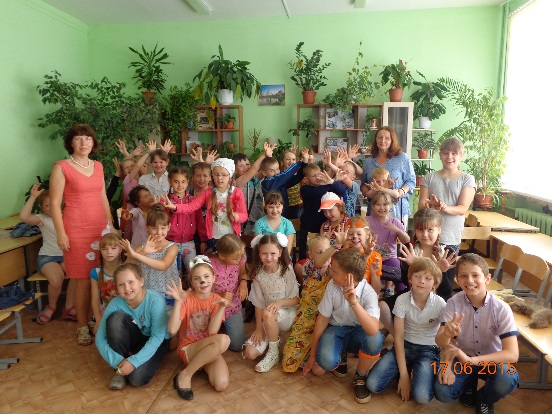 2 деньМир моих увлечений. Мое хобби.(Работа в группах. Рисунки, фотографии, стихи, видеосюжеты.Посещение кинотеатра, знакомство с новой лексикой.)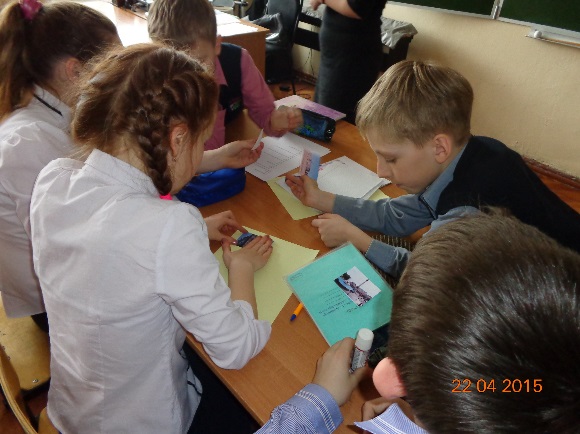 3 деньМои друзья(Мои лучшие друзья, наши любимые игры, наши кумиры: конкурс коллажей лучших фотографий и рисунков)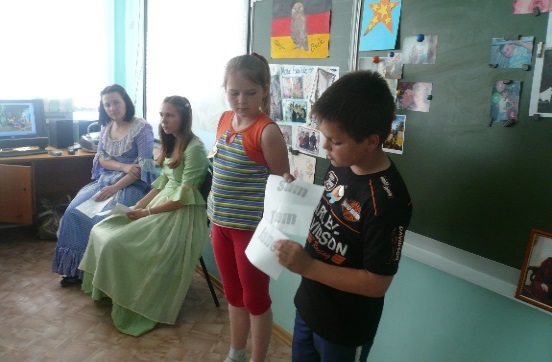 4 деньМоя семья(Представление семей. Музыкальный вкусы моей семьи. Семейные традиции)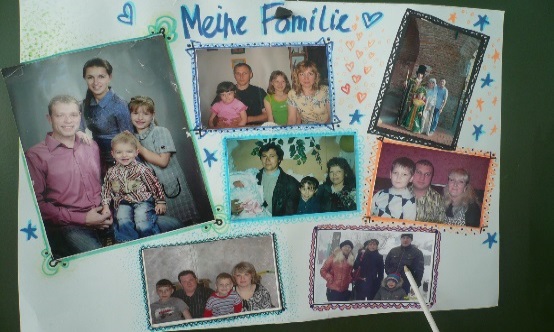  5деньБратья наши меньшие1.Мои животные.2.Игра «Посещение зоопарка».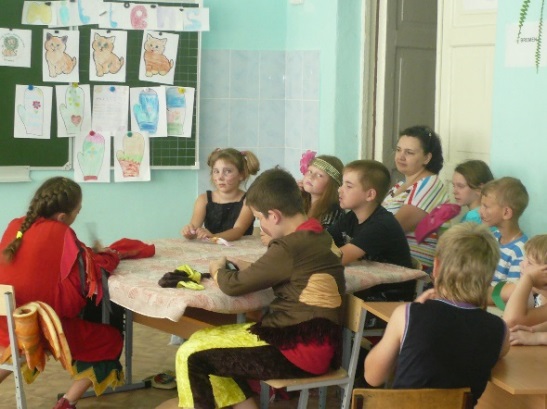 6день«Готовимся к путешествию» Ролевая игра "В поездке" на иностранном языке (на таможне, в магазине, в самолете, в городе, у кассы, в бюро находок и т. п.)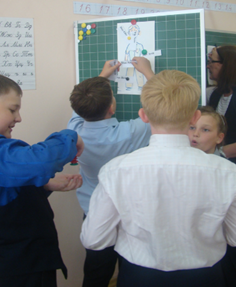 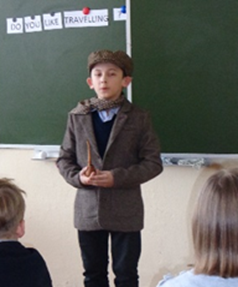 7 деньДень спорта.Спортивная эстафета. Игра "Русская лапта". Интеграция в родную культуру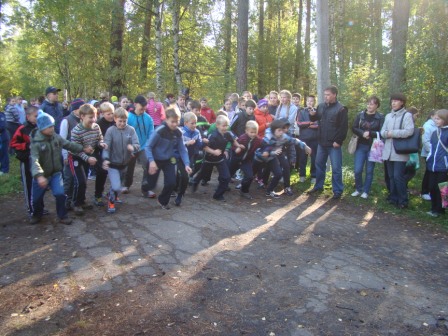 8 день«Все страны в гости к нам»В гости в Россию 1. Государственная символика и географическое положение.(рассказы, рисунки, фотографии, презентация)2. Города , реки, горы, интересные для путешественников. (Рисунки, фотографии, коллажи, презентации по  стране изучаемого языка)3. Кем гордится страна изучаемого языка.(Известные сказочники, учёные, писатели, спортсмены, музыканты)4. Загадки и тайны страны изучаемого языка( Легенды и мифы в рисунках, коллажах, презентациях)5. Национальная кухня страны изучаемого языка.( Видеофрагменты, рисунки, коллажи, презентации, представление одного блюда по возможности)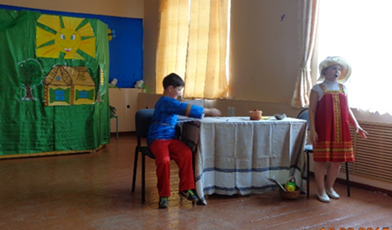 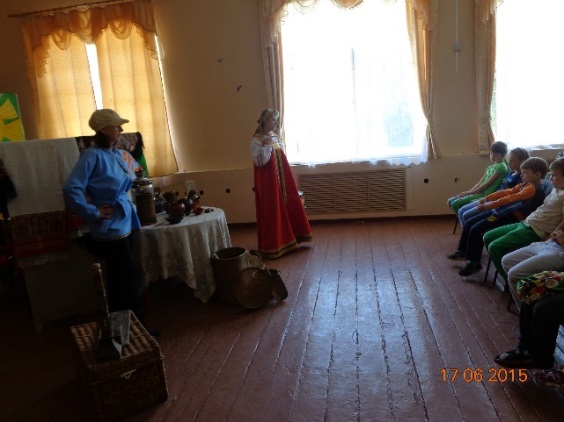 9 деньВ гости в США 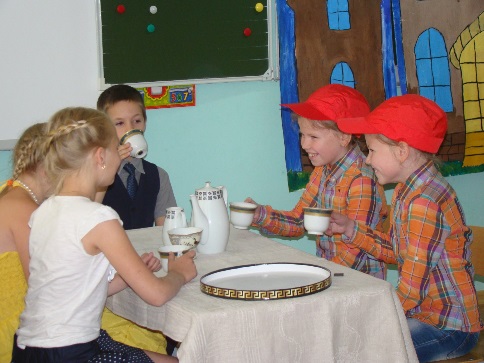 10 деньВ гости во Францию 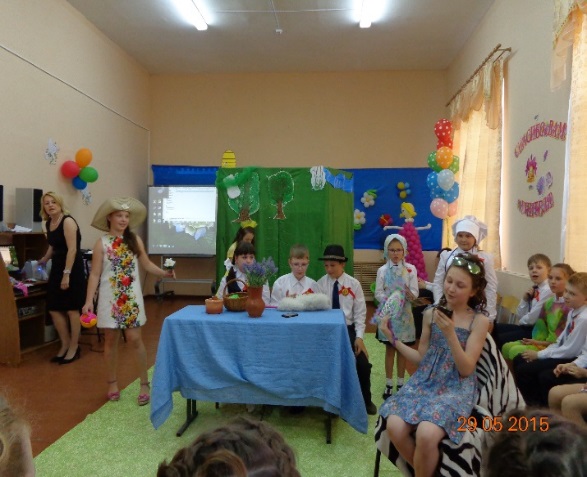 11 деньВ гости в Германию 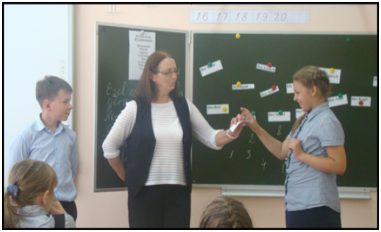 12 деньВ гости в Англию 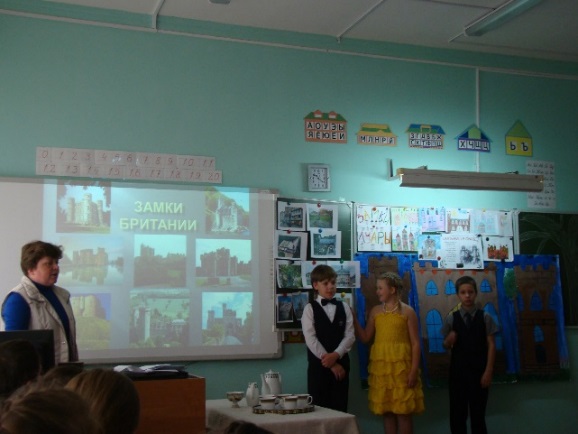 13 деньКонкурс чтецов стихов на иностранном языке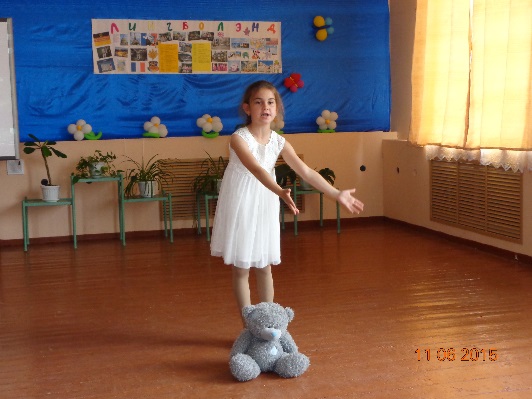 14 день Лингвистический КВН 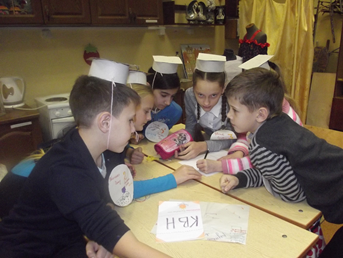 15 день« Чудесный мир творчества»В гостях у сказки (библиотечный урок).Сказочники и их сказки.1.Сказочники Франции, Великобритании и Германии. 2.Моя любимая сказка. Выбор сказки для инсценирования.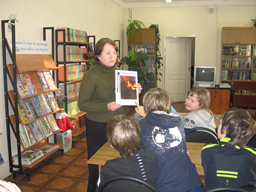 16 деньКонкурс песен на иностранном языкеСпортивные национальные игры 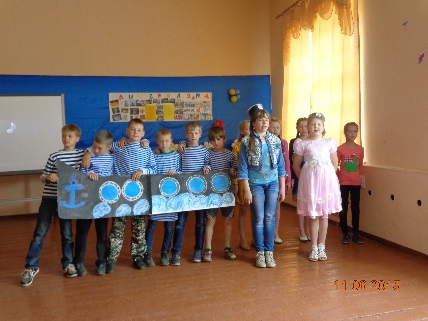 17 деньТеатральная мастерская.Посещение спектакля в Театре юного зрителяИзготовление декораций и костюмов для спектакля.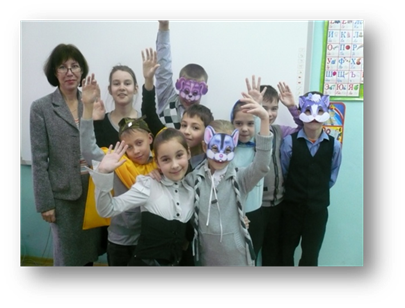 18 деньОбщее итоговое занятие «Что за прелесть эти сказки!».Мини-спектакли на немецком, английском и французском языках.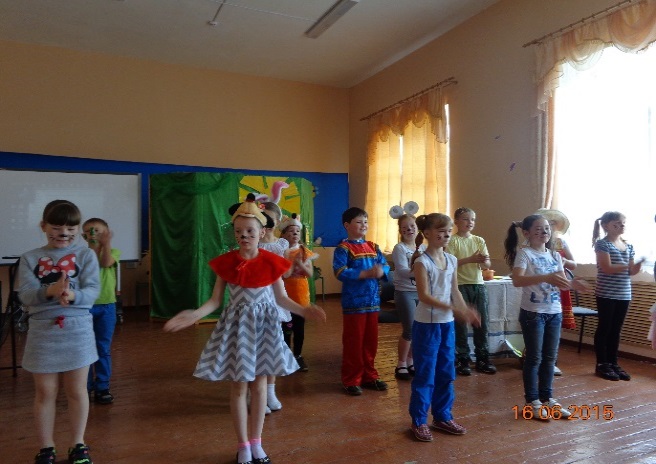 19 деньПрезентации проектов по лингво-страноведческой тематике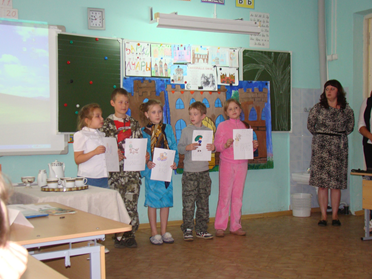 20 день«Вот и всё: расставаться пора...»общее итоговое занятие с концертной программой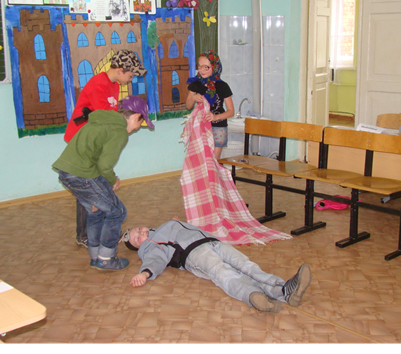 21 деньДень подарков. Итоги рейтинга отрядов. Обращение баллов в валюту. Аукцион подарков. Рефлексия. Закрытие лагеря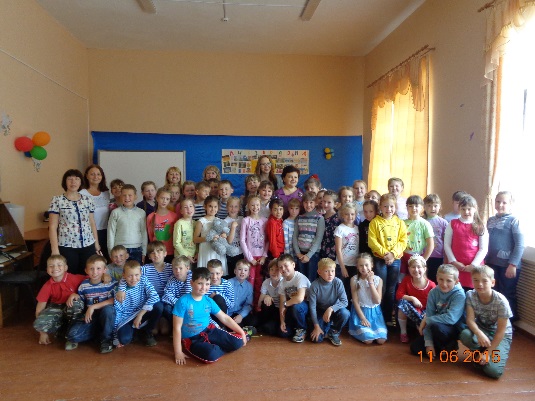 